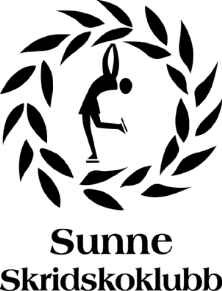 Dagordning: 14-03-30Öppna mötetGodkänna dagordningVal av ordförande för mötetVal av sekreterare på mötetVal av styrelse på ett årOrdförandeSekreterareKassör2st suppleant till styrelsenTränareAnsvarsområden för styrelse och tränareBudgetVerksamhetsberättelseAnsvarsfrihet för styrelsenMedlemsavgifterÖvriga frågorTränare nästa säsongÖnskemål om tiderAntal åkare just nu 23stFöräldrar som ställer upp på sina barn?Inträde på våra uppvisningarHemsidan www.laget/sunnesk.se Uppvisning  